NOME:									DATA:	Exercício de adição e subtração com radicais 9° anoCalcule: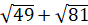 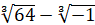 Calcule: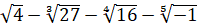 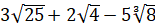 Simplifique, reduzindo termos com radicais iguais: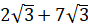 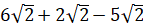 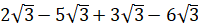 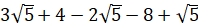 Simplifique os radicais e reduza os termos: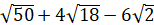 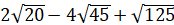 Simplifique os radicais e reduza os termos: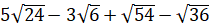 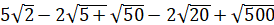 GABARITOQuestão 1Questão 2Questão 3Questão 4Questão 5165299